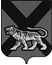 ТЕРРИТОРИАЛЬНАЯ ИЗБИРАТЕЛЬНАЯ КОМИССИЯ ГОРОДА  ДАЛЬНЕГОРСКАР Е Ш Е Н И Е09 августа 2017 г.                         г. Дальнегорск                                 № 354/54 20 часов 05 минутО регистрации кандидата в депутаты Думы Дальнегорского городского округа по одномандатному избирательному округу № 9 Зорина А.И. 	Проверив  соблюдение требований Федерального закона «Об основных гарантиях избирательных прав и права на участие в референдуме граждан Российской Федерации», Избирательного кодекса Приморского края к представлению  кандидатом в депутаты Думы Дальнегорского городского округа седьмого созыва, выдвинутым Политической партией ЛДПР – Либерально-демократическая партия России по одномандатному избирательному округу № 9 Зориным Александром Ивановичем,  документов в территориальную избирательную комиссию города Дальнегорска, а также достоверность сведений о кандидате, территориальная избирательная комиссия города Дальнегорска установила следующее.	Представление кандидатом в депутаты Думы Дальнегорского городского округа по одномандатному избирательному округу № 9 Зориным Александром Ивановичем документов в территориальную избирательную комиссию города Дальнегорска, на которую решением избирательной комиссии Приморского края возложены полномочия избирательной комиссии Дальнегорского городского округа, соответствует требованиям статей 40, 41, 46 Избирательного кодекса Приморского края. С учетом изложенного, руководствуясь  статьями 29, 47 и 49 Избирательного кодекса Приморского края, территориальная избирательная комиссия города ДальнегорскаРЕШИЛА:Зарегистрировать кандидата в депутаты Думы Дальнегорского городского округа, выдвинутого Политической партией ЛДПР – Либерально-демократическая партия России по одномандатному избирательному округу № 9 Зорина Александра Ивановича.Выдать Зорину А.И. удостоверение установленного образца.Разместить настоящее решение на официальном сайте Дальнегорского городского округа в информационно-телекоммуникационной сети «Интернет» в разделе «Территориальная избирательная комиссия города Дальнегорска» и на информационном стенде.Председатель комиссии			                                     С. Н. ЗарецкаяСекретарь комиссии                                                                       О. Д. Деремешко